Психологическая игра "Вместе - лучше?"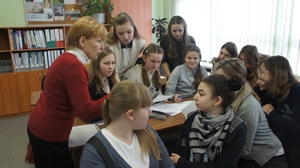 18 января 2012 года  в МОУ гимназия №15 в 8а классе прошла психологическая игра «Вместе – лучше?». Цель игры - формирование позитивного образа собственного мужского или женского будущего, развитие способности считаться с различиями в поведении, эмоционально-волевой и мотивационной сфере представителей различных полов.Учащиеся разделились на две группы – «женский мир» и «мужской мир». У каждой группы были таблички с надписями, обозначающими наиболее яркие признаки представителей разных миров. Таблички с исключительными качествами для мальчиков - «Вечная жизнь», «Неиссякаемая физическая сила», «Интеллектуальная мощь»; для девочек - «Неувядающая красота», «Молодость на протяжении всей жизни», «Способность к рождению детей с желаемыми свойствами». Мальчикам и девочкам нужно было создать свой мир с учетом качеств, которыми наделены. Можно было нарисовать, дописать недостающие элементы мира. Все дружно включились в работу. Кто-то рисовал, кто-то составлял список жизненных целей и качеств характера, обсуждали правила и законы своей жизни, особенности контактов с жителями другого мира. После этого представители каждой группы рассказали об особенностях жизни на своей планете, другой стороне разрешалось задать только три уточняющих вопроса. В результате игры мальчикам и девочкам нужно было решить главный вопрос – продолжить ли контакты с другим миром и на каких условиях. Так, например, если они захотят встречаться:
- один раз в 100 лет, то должны отдать одно из своих исключительных качеств;
- несколько раз в год - два качества;- жить вместе - отказаться от всех трех качеств.Перед оглашением своего решения мальчики и девочки преподнесли друг другу подарки – картины, собранные из деталей игры «Мозартика». Подарки оказались красивыми, интересными, с глубоким смыслом. Решение мальчиков – встречаться несколько раз в год, за это они отдают качества «Неиссякаемая физическая сила», «Интеллектуальная мощь».Решение девочек – жить вместе, поэтому они отказываются от всех трех исключительных качеств.Пока два мира живут на разных планетах, но они уже сделали шаг к пониманию своей уникальности и общности.                                                        Педагог-психолог                          А.А.Апрельская